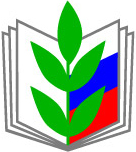 Как уволить временного работника, если тот, кого он замещает, ушел из организацииЕсли основной сотрудник уволился, не выходя на работу, оснований уволить временного у вас не будет. Чтобы избежать такой ситуации, попросите основного работника перед увольнением хотя бы на один день выйти на работу. На этом основании увольняйте срочника и на следующий день можете прекращать трудовой договор с основным сотрудником, если не передумал. Не забудьте оформить приказ на выход основного сотрудника и отметить его явку в табеле учета рабочего времени.Суды признают, что основной сотрудник может выйти на работу, а через день или два уволиться. Даже если временный узнает, что место вновь свободно, претендовать на него он сможет на общих основаниях.  Пример
Семенова замещала Харитонову, пока она была в отпуске по уходу за ребенком. Ей вручили уведомление и уволили за день до даты, когда вышла Харитонова. Она решила, что работодатель не прав, ведь по информации, которая была у ней, Харитонова уволилась из компании. Судья поддержал кадровика и объяснил, что основной сотрудник может выйти на несколько дней или недель, а потом уволиться. Главное, чтобы специалист по кадрам грамотно оформил выход сотрудника: издал приказ, отмечал в табеле его рабочее время, решение Кстовского городского суда Нижегородской области от 15.02.2017 по делу № 2-470/2017.Уволить временного сотрудника можно и в том случае, если основной вышел из отпуска по уходу на неполный рабочий день. Сколько часов в день он будет работать, значения не имеет. Главное, что он вернулся к своим обязанностям.Чтобы доказать инспектору ГИТ или судье, что временного работника уволили правомерно, издайте приказ о выходе основного на неполный день. В табеле ставьте два кода: время работы отметьте буквенным кодом «Я» и укажите количество отработанных часов, отпуск по уходу за ребенком.Как правильно поступить с сотрудником, замещающим временно отсутствующую работницу, если она из отпуска по уходу за ребенком сразу уходит в отпуск по беременности и родам, зависит от того, как прописали условие о сроке трудового договора. Такой позиции придерживается Минтруд, письмо от 07.03.2019 № 14-2/В-139.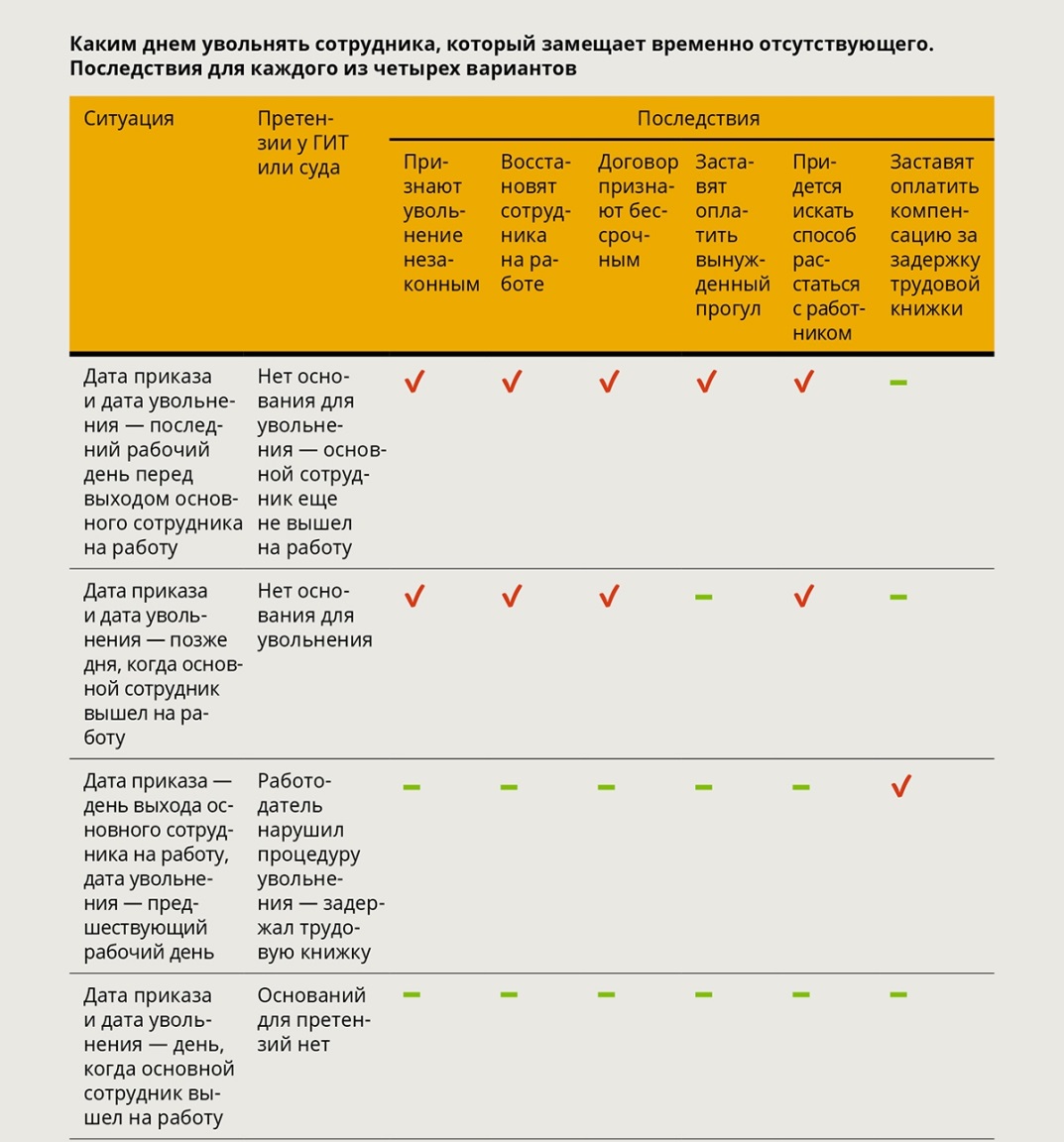        без последствий